Seznam příloh(Přílohu otevřete dvojklikem na název přílohy)Příloha č. 1	Přihláška absolventské prácePříloha č. 2	Přední deska absolventské prácePříloha č. 3	Titulní strana absolventské prácePříloha č. 4	Čestné prohlášeníPříloha č. 5	Posudek vedoucího absolventské prácePříloha č. 6	Posudek oponentaPříloha č. 7	Žádost o povolení vlastního tématu absolventské prácePříloha č. 8	Zadání Absolventské prácePříloha č. 9	SouhlasVyšší policejní školaa Střední policejní škola
Ministerstva vnitra v PrazeP Ř I H L Á Š K Aabsolventské práceV Praze      		………………………………vlastnoruční podpis studenta  …………………………….      podpis vedoucího práceVyšší policejní školaa Střední policejní škola
Ministerstva vnitra v PrazeP Ř I H L Á Š K Aabsolventské práceV Praze      		………………………………vlastnoruční podpis studenta  …………………………….      podpis vedoucího práceVyšší policejní škola a Střední policejní škola
Ministerstva vnitra v Praze(velikost písma 16, tučně)ABSOLVENTSKÁ PRÁCE(velikost písma 24, tučně)Praha (kalendářní rok absolutoria, např. 2010)                         Jméno a příjmení studenta(velikost písma 14, tučně)                                                                (velikost písma 14, tučně)Vyšší policejní škola a Střední policejní školaMinisterstva vnitra v Praze(velikost písma 18, tučně)Pod Táborem 102/5, 190 24 Praha 9 - Hrdlořezy(velikost písma 12, tučně)Obor vzdělávání: 68-42-N/.. Bezpečnostně právní činnost(velikost písma 14, tučně)Vzdělávací program: 68-42-N/04 Bezpečnostně právní činnost                         (68-42-N/03 Přípravné trestní řízení)(velikost písma 14, tučně)(Název absolventské práce)(velikost písma 24, tučně)Praha (kalendářní rok odevzdání práce)	(jméno, příjmení studenta)(velikost písma 14) 	Vedoucí absolventské práce:	(titul, jméno, příjmení) (velikost písma 14)P r o h l a š u j i,že jsem tuto absolventskou práci vypracoval/a  zcela samostatněa uvádím v ní veškeré prameny, které jsem použil/a.Praha (den, měsíc a rok odevzdání práce)                 jméno autora/ky a vlastnoruční podpisPOSUDEK VEDOUCÍHO ABSOLVENTSKÉ PRÁCENázev absolventské práce:      Práci zpracoval:      Vedoucí absolventské práce:      Doporučení k obhajobě: Doporučuji - NedoporučujiText hodnocení:Hodnocení stupněm:      Datum a podpis vedoucího absolventské práce: POSUDEK OPONENTAOponent:      Název absolventské práce:      Práci zpracoval:      Vedoucí absolventské práce:      Doporučení k obhajobě: Doporučuji - NedoporučujiText hodnocení:Hodnocení stupněm:      Datum a podpis oponenta:Vyšší policejní škola a Střední policejní škola
Ministerstva vnitra v PrazeŽÁDOST O POVOLENÍ INDIVIDUÁLNÍHO TÉMATU ABSOLVENTSKÉ PRÁCE	V souladu se školním řádem žádám o povolení individuálního tématu absolventské práce.Žadatel: (Jméno, příjmení, ročník)Téma práce:……………………………					…………………………...datum								podpis žadateleVedoucí práce:Souhlasím s vedením absolventské práce na dané téma a vypracováním posudku vedoucího absolventské práce. Navrhované téma absolventské práce je v souladu se studovaným zaměřením žadatele.……………………………		…………………………...datum	podpis vedoucího práceDoporučení vedoucího předmětového oddělení:…………………………...podpis vedoucího odděleníDoporučení zástupce ředitele školy:plk. Mgr. Radek Marcín 		                           NE - DOPORUČUJI Stanovisko ředitelky školy:plk. Mgr. Ivana Ježková, MBA                                          NE - SCHVALUJI ZADÁNÍ ABSOLVENTSKÉ PRÁCE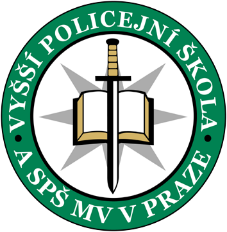 studenta ve vzdělávacím programu 68-42-N/03 Přípravné trestní řízení Jméno a příjmení:					Školní rok:		Datum narození:Bydliště (včetně PSČ):E.-mail, číslo telefonu:Závazné téma absolventské práce a její název:Cíl práce:Datum zadání:						Termín odevzdání:		Vedoucí práce (titul, jméno, příjmení, adresa pracoviště):									(podpis)								……………………………..								  (jméno, příjmení studenta)									(podpis)								………………………………                         							       (jméno, příjmení vedoucího práce)Pozn: Student/ka svým podpisem potvrzuje, že absolventská práce byla zpracována v souladu Metodickou příručkou k tvorbě absolventské práce, se kterou byl/a řádně seznámen/a.ZADÁNÍ ABSOLVENTSKÉ PRÁCEstudenta ve vzdělávacím programu 68-42-N/04 Bezpečnostně právní činnostJméno a příjmení:					Školní rok:		Datum narození:Bydliště (včetně PSČ):E.-mail, číslo telefonu:Závazné téma absolventské práce a její název:Cíl práce:Datum zadání:						Termín odevzdání:		Vedoucí práce (titul, jméno, příjmení, adresa pracoviště):								(podpis)								……………………………..								  (jméno, příjmení studenta)								(podpis)								………………………………                         							       (jméno, příjmení vedoucího práce)Pozn: Student/ka svým podpisem potvrzuje, že absolventská práce byla zpracována v souladu s Metodickou příručkou k tvorbě absolventské práce, se kterou byl/a řádně seznámen/a.Vyšší policejní škola a Střední policejní škola Ministerstva vnitra v Praze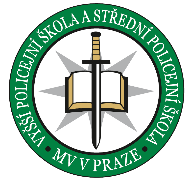 	Pod Táborem 102/5, 190 24 Praha 9SOUHLASNÉ PROHLÁŠENÍ A INFORMAČNÍ POVINNOST 
v souladu s GDPRSprávce osobních údajůVyšší policejní škola a Střední policejní škola Ministerstva vnitra v Praze (dále jen „škola“)Pověřenec pro ochranu osobních údajůInformace na úřední desce školySOUHLASNÉ PROHLÁŠENÍPro účely poskytování informací podle zákona č. 106/1999 Sb. o absolventské práci vyššího odborného studia zpracované v rámci oboru vzdělávání 68-42-N/.. Bezpečnostně právní činnost   Souhlasím – nesouhlasím 	Souhlasím – nesouhlasím        (1 Nehodící se škrtněte)                                                                              (1 Nehodící se škrtněte)- s uložením práce do školní knihovny                   - s poskytováním informací zveřejněním INFORMACE A PŘÍSTUP K OSOBNÍM ÚDAJŮMSouhlas je dobrovolný a jeho neudělení nebude mít pro Vás žádné negativní dopady.Máte právo svůj souhlas kdykoliv odvolat (požadujeme písemné prohlášení); odvoláním souhlasu není dotčena zákonnost zpracování prováděného na základě souhlasu před jeho odvoláním (čl. 7 GDPR).Máte právo podat stížnost u dozorového úřadu (čl. 13 písm. d) GDPR).Máte právo na: přístup ke svým osobním údajům, opravu, výmaz, právo na omezení zpracování, právo na přenositelnost osobních údajů a právo vznést námitku (čl. 15 – 21 GDPR). Máte právo, aby nebylo o Vašich právech rozhodováno nebo do nich jinak významně zasahováno výlučně na základě automatizovaného individuálního rozhodování, včetně profilování (čl. 22 GDPR).V Praze dne ……………………………………………………………….               jméno a příjmení……………………………………….                        podpisJméno a příjmení studenta:Obor vzdělávání:68-42-N/..Bezpečnostně právní činnost Vzdělávací program:68-42-N/04Bezpečnostně právní činnost Forma vzdělávání:dálkováStudijní skupina (kódové označení):Termín konání absolutoria  (měsíc a rok):Závazně vybrané téma absolventské práce (úplné znění):Vedoucí práce:Termín odevzdání absolventské práce (měsíc a rok): Navržené termíny konzultací (měsíc):Jméno a příjmení studenta:Obor vzdělávání:68-42-N/..Bezpečnostně právní činnost Vzdělávací program:68-42-N/03Přípravné trestní řízení Forma vzdělávání:dálkováStudijní skupina (kódové označení):Termín konání absolutoria  (měsíc a rok):Závazně vybrané téma absolventské práce (úplné znění):Vedoucí práce:Termín odevzdání absolventské práce (měsíc a rok): Navržené termíny konzultací (měsíc):